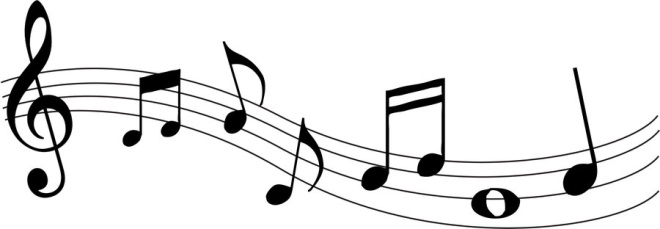 St. Francis of Assisi’s Children’s ChoirMusic CampWhen: August 24 – 28What time: 9:30 am – 11:30 am    Where: St. Francis of Assisi Chapel     Children in Grades 1 – 8 may participateStart the NEW School Year on a happy note!Come and learn new singing techniques and learn to play the bells as well.  The Camp will also focus on Rhythm Instruments and playing and singing together as one!This is also a trial run for Children’s Choir! Come and check out whether singing and playing instruments is for you!! The first Mass of the year is Sunday, September 13 at 11:00 am. You do not have to join Children’s Choir to come to Camp. Camp is open to all children. Friends from other Churches are welcome to participate as well! Music is a great way to discover new things about you and make new friends!Interested? Contact Mary Knoerl
knoerl@juno.com or Message me on FacebookCall – 716 – 868- 1749, text or leave a message, I will get back to you promptly!Come and make a joyful noise unto the Lord!!